АДМИНИСТРАЦИЯ ПЛОСКОСЕМИНСКОГО СЕЛЬСОВЕТА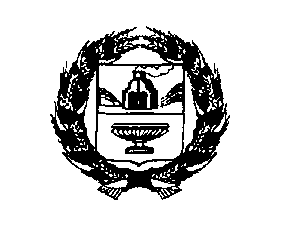 РЕБРИХИНСКОГО РАЙОНААЛТАЙСКОГО КРАЯПОСТАНОВЛЕНИЕ20.07.2021г.                                                                                      № 18                                                                                  п. ПлоскосеминскийО внесении изменений в постановление Администрации Плоскосеминского сельсовета Ребрихинского района Алтайского края от 30.06.2020 № 23 «Об утверждении реестра и схемы размещения мест (площадок) накопления твердых коммунальных отходов на территории муниципального образования Плоскосеминский сельсовет Ребрихинского района  Алтайского края»       В соответствии с Федеральным законом  от 06.10.2003 г. №131-ФЗ «Об общих принципах организации местного самоуправления в Российской федерации», с Федеральным законом от 24.06.1998 г. № 89-ФЗ «Об отходах производства и  потребления», постановлением Правительства Российской Федерации от 31.08.2018 г. № 1039  «Об утверждении Правил благоустройства мест (площадок) накопления твердых коммунальных отходов и ведения их реестра», на основании Устава муниципального образования Плоскосеминский сельсовет Ребрихинского района Алтайского края,                                    ПОСТАНОВЛЯЮ:1. Внести изменения в реестр размещения мест (площадок) накопления твердых коммунальных отходов, в том числе крупногабаритных отходов,  на территории муниципального образования Плоскосеминский сельсовет Ребрихинского района Алтайского края и утвердить в новой редакции (Приложение 1). 2. Внести изменения в схему размещения мест (площадок) накопления твердых коммунальных отходов, в том числе крупногабаритных отходов,  на территории муниципального образования Плоскосеминский сельсовет Ребрихинского района Алтайского края и утвердить её в новой редакции (Приложение 2).         3.   Обнародовать настоящее постановление на информационном стенде Администрации Плоскосеминского сельсовета, а также на официальном сайте Администрации Ребрихинского района Алтайского края в рубрике «Плоскосеминский сельсовет».   4. Контроль за исполнением настоящего постановления оставляю за собой.Глава сельсовета                                                                                В.Ф. Игумина            Антикоррупционная экспертиза муниципального правового акта проведена. Коррупциогенных факторов не выявлено.          Глава  сельсовета	                                                                                                                   В.Ф. ИгуминаПриложение № 1к постановлению АдминистрацииПлоскосеминского сельсовета Ребрихинского районаАлтайского краяот 20.07.2021 № 18РЕЕСТР мест (площадок) накопления твердых коммунальных отходов на территории муниципального образования Плоскосеминский сельсовет Ребрихинского района Алтайского краяПриложение №2к постановлению АдминистрацииПлоскосеминского сельсовета Ребрихинского районаАлтайского краяот 20.07.2021г. № 18СХЕМА мест (площадок) накопления твердых коммунальных отходов на территории муниципального образования Плоскосеминский сельсовет Ребрихинского района Алтайского края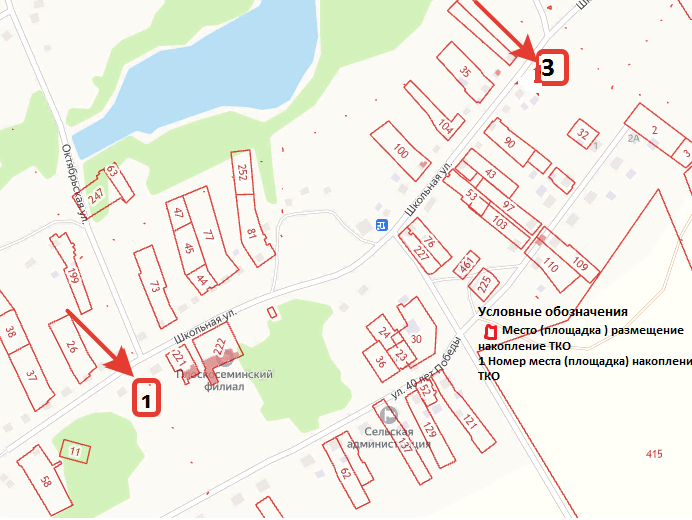 Технические характеристики:1-контейнерная площадка №1(бетон, S=3, 0)1-контейнерная площадка №3 (бетон, S=3, 0)№п/п        Данные о         нахождении         мест(площадок)(      сведения о         почтовом          адресе)Данные о технических характеристиках мест (площадок) накопления твердыхкоммунальных отходовДанные о технических характеристиках мест (площадок) накопления твердыхкоммунальных отходовДанные о технических характеристиках мест (площадок) накопления твердыхкоммунальных отходовДанные о технических характеристиках мест (площадок) накопления твердыхкоммунальных отходовДанные о собственниках мест (площадок)накопления ТКОДанные об источниках образования ТКО№п/п        Данные о         нахождении         мест(площадок)(      сведения о         почтовом          адресе)Пло-щадькв.м.Тип покрытияТип огражденияКол-воконтейнеров, шт./ объем контейнеров, м3Данные о собственниках мест (площадок)накопления ТКОДанные об источниках образования ТКО123456781Алтайский край, Ребрихинский район, п. Плоскосеминский, в 26 метрах на север от территории дома по ул. Школьная, 5--3бетонметали- ческое1/0,85Администрация Плоскосеминского сельсовета Ребрихинского района Алтайского края,                       ОГРН 1022202562590ул.Школьная №5, № 7,  №8 кв.1,  №8 кв.2, № 10,  № 12, № 14, №16, №182Алтайский край, Ребрихинский район, п. Плоскосеминский, в 28 метрах на восток от территории дома по ул. Школьная, 54--3 бетонметали- ческое1/0,85Администрация Плоскосеминского сельсовета Ребрихинского района Алтайского края, ОГРН 1022202562590ул.Школьная № 54 37кв.1, №37 кв.2, №39, №48, №50, №52 кв.1, № 52кв.2, №54,№56, №58